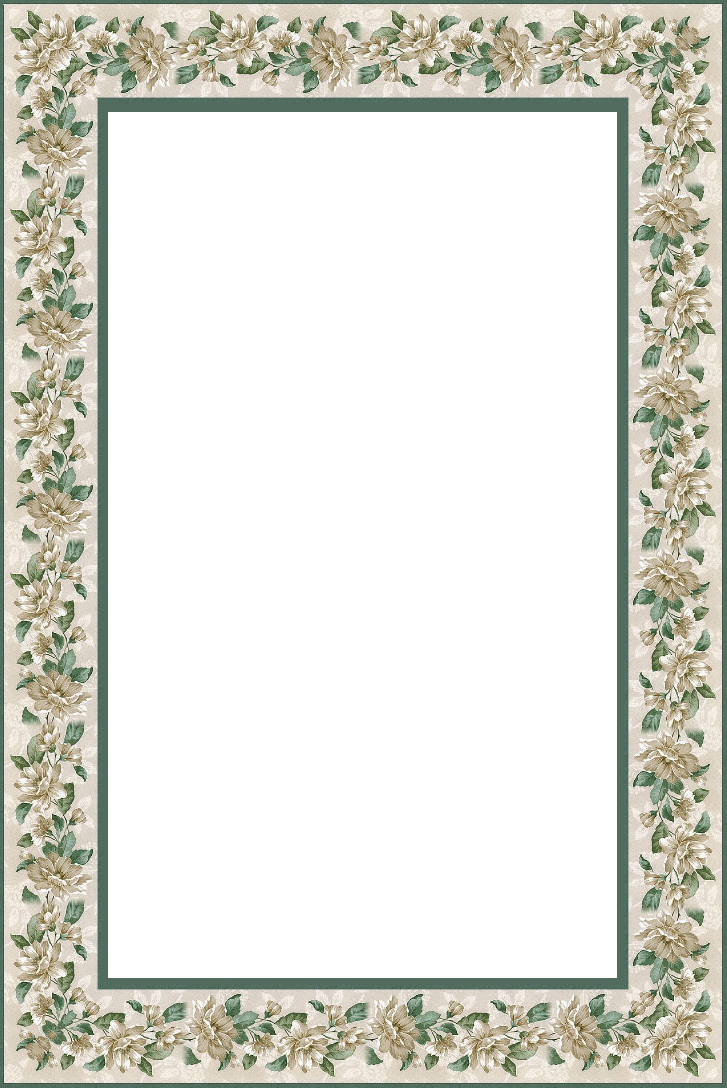 Моральный кодекс Бенджамина ФранклинаВ юности у Бенжамина Франклина «зародился смелый‚ даже дерзостный план: достичь морального совершенства. Я хотел жить‚ не совершая грехов и проступков; решил побороть все то‚ на что меня толкала либо врожденная склонность‚ либо привычка‚ либо чужие примеры». Он составил своего рода «моральный кодекс» добродетелей‚ которых нужно строго придерживаться. Их получилось тринадцать.Воздержанность. Есть не до пресыщения, пить не до опьянения.Молчаливость. Говорить только то, что может принести пользу мне или другому; избегать пустых разговоров.Любовь к порядку. Держать все свои вещи на местах; для каждого занятия есть свое время.Решительность. Решаться выполнять то, что должно сделать; неукоснительно выполнять то, что решено.Бережливость. Тратить деньги только на то, что приносит благо мне или другим, то есть ничего не расточать.Трудолюбие. Не терять времени попусту; быть всегда занятым чем-либо полезным, отказываться от всех ненужных действий.Искренность. Не причинять вредного обмана, иметь чистые и справедливые мысли; в разговоре также придерживаться этого правила.Справедливость. Не причинять никому вреда, не совершать несправедливостей и не опускать добрых дел, которые входят в число твоих обязанностей.Умеренность. Избегать крайностей; сдерживать, насколько ты считаешь это уместным, чувство обиды от несправедливостей.Чистота. Не допускать телесной нечистоты; соблюдать опрятность в одежде и жилище.Спокойствие. Не волноваться по пустякам и по поводу обычных или неизбежных случаев.Целомудрие. Предаваться любовным утехам не часто, только ради здоровья или произведения потомства, никогда не делать этого до отупения, истощения, а также в ущерб своей или чужой репутации.Кротость. Подражать Иисусу и Сократу.Роберт Иванов - Франклин